Схема  организации дорожного движения в непосредственной близости от ОУ с размещением соответствующих технических средств, маршруты движения детей и расположения парковочных мест                                                                             ул. Котовского-------------  движение транспортных средств--------------- -- -- ----    движение детей в (из) школу                     ограждение школы                                                                          Улица Южная                                                                          Улица Южная                                                                          Улица Южная                                                                          Улица Южная                                                                          Улица Южная                                                                          Улица Южная                                                                          Улица Южная                                                                          Улица Южная                                                                          Улица Южная                                                                          Улица Южная                                                                          Улица Южная                                                                          Улица Южная                                                                          Улица Южная                                                                          Улица Южная                                                                          Улица Южная                                                                          Улица Южная                                                                          Улица Южная                                                                          Улица Южная                                                                          Улица Южная                                                                          Улица Южная                                                                          Улица Южная                                                                          Улица Южная                                                                          Улица Южная                                                                          Улица ЮжнаяПЕР Е У Л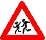  О К Ю Ж НЫ ЙпочтаИсаевский ФАПИсаевский ФАП      общежитие      общежитиеПЕР Е У Л О К Ю Ж НЫ Йпочта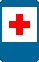       общежитие      общежитиеПЕР Е У Л О К Ю Ж НЫ ЙПЕР Е У Л О К Ю Ж НЫ Й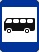 ПЕР Е У Л О К Ю Ж НЫ ЙДом №ПЕР Е У Л О К Ю Ж НЫ ЙДом №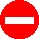 ПЕР Е У Л О К Ю Ж НЫ ЙПЕР Е У Л О К Ю Ж НЫ ЙДом №ПЕР Е У Л О К Ю Ж НЫ Йогород                        МБОУ ИСАЕВСКАЯ ООШ                        МБОУ ИСАЕВСКАЯ ООШ                        МБОУ ИСАЕВСКАЯ ООШ                        МБОУ ИСАЕВСКАЯ ООШ                        МБОУ ИСАЕВСКАЯ ООШ                        МБОУ ИСАЕВСКАЯ ООШ                        МБОУ ИСАЕВСКАЯ ООШ                        МБОУ ИСАЕВСКАЯ ООШПЕР Е У Л О К Ю Ж НЫ ЙДом №ПЕР Е У Л О К Ю Ж НЫ ЙогородПЕР Е У Л О К Ю Ж НЫ ЙогородПЕР Е У Л О К Ю Ж НЫ ЙогородПЕР Е У Л О К Ю Ж НЫ ЙПЕР Е У Л О К Ю Ж НЫ ЙогородПЕР Е У Л О К Ю Ж НЫ ЙогородПЕР Е У Л О К Ю Ж НЫ Йогородшкольн.ПЕР Е У Л О К Ю Ж НЫ Йогородшкольн.ПЕР Е У Л О К Ю Ж НЫ Йшкольн.мастерскиемастерскиеПЕР Е У Л О К Ю Ж НЫ Йшкольн.мастерскиемастерскиеПЕР Е У Л О К Ю Ж НЫ ЙПЕР Е У Л О К Ю Ж НЫ ЙДом №1Дом №1Дом №3Дом №3Дом №3Дом №3Дом №3дом№5дом№5ПЕР Е У Л О К Ю Ж НЫ Й